فعالية : الكورونا.. لوين ؟الأهداف: 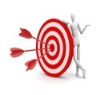 إعطاء شرعية للمشاعر المسيطرة في فترة الكوروناإعطاء شرعية للأسئلة بما يخص الكورونا الفئة المستهدَفة: 10-18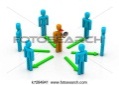 المدة الزمنية: 45 دقيقة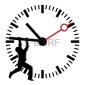 المواد اللازمة: ملحق.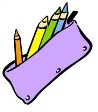 المرحلة الأولى :يقوم المرشد بافتتاح الفعالية بفعالية حركة من كراسة الألعاب.المرحلة الثانية:يقوم المرشد بتوزيع كل سؤال في الملحق على كل أفراد المجموعة, يجلس أفراد المجموعة في دائرة واسعة وباستعمال قنينة فارغة يقومون بتدويرها (كما في لعبة الصراحة), عندما تؤشر القنينة على شخصين متقابلين يقومون بطرح الأسئلة التي لديهم على بعضهم البعض.المرحلة الثالثة- تلخيص:عندما تصبحون في جيل السبعين ماذا ستخبرون أحفادكم عن هذه الفترة؟تلخيص الفعالية مع جميع أفراد المجموعةاذا الكورونا كانت احد الحيوانات أكيد راح تكون...شيء جديد تعلمته بفترة الكوروناشيء مميز عملته بفترة الكورونا...التعليم عن بعد بالنسبة إلي هو ... اذا قابلت الكورونا راح أقول لها ...شعور رافقني بفترة الكورونا...الصبح لما فقت – شعرت ب...سؤال شاغلني بفترة الكورونا ...بفترة الكورونا اشتقت ل...فترة الكورونا نحس \ راحة ؟بفضل فترة الكورونا ...اذا براجع نفسي بكتشف اني فخور بنفسي لأني ...اذا بطلب طلب وبتنفذ بحب أطلب ...أغنية أو لحن رافقني بفترة الكورونابحب أقول شكرا ل...اهم صفة عندي ساعدتني بفترة الكورونا...شو بدي اعمل لقدام ...كلمة منيحة راح يقولوها عني ...نصيحة بدي أعطيها لنفسي عشان اكمل لقدام ...شو الدرس إلي تعلمته من فترة الكورونا ...كلمة منيحة يقولوها عني ...